                                                                                             Приложение 1 Образовательная сеть образовательных учрежденийСорочинского городского округа                                                                                  Приложение 2Информация о количественном составе школьных библиотек и библиотечных кадров в 2016/2017 г. в ОУ Сорочинского городского округа.Приложение 3                Техническое оснащение библиотек ОУ округа:Приложение 4Приложение 5Приложение 6Приложение 7Приложение 8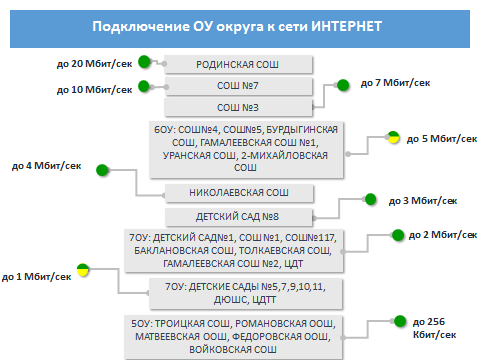 Приложение 9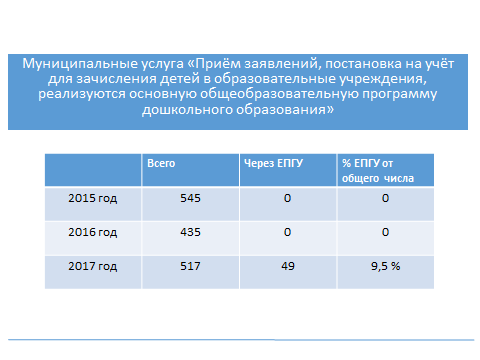 Приложение 10 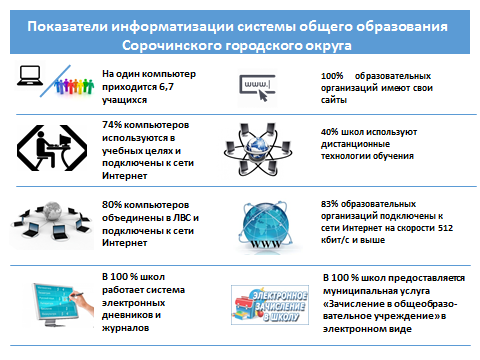                                                                                                                                                     Приложение 11Банк данных учителей начальных классов,которые работали в 1-х классах 2016-17 учебного года                                                                                                  Приложение 12Реализация программы «Доступная среда» на 2014-2020 годыПриложение 13Динамика результативности ЕГЭ по сравнению с региональными показателямиПриложение 14РЕЗУЛЬТАТИВНОСТЬ УЧАСТИЯ  ШКОЛЬНИКОВ  В МУНИЦИПАЛЬНОМ ЭТАПЕ ВСЕРОССИЙСКОЙ ОЛИМПИАДЫ ШКОЛЬНИКОВ В  2016-2017 УЧЕБНОМ ГОДУ.Приложение 15РЕЗУЛЬТАТИВНОСТЬ УЧАСТИЯ ШКОЛЬНИКОВ В МУНИЦИПАЛЬНОМ ЭТАПЕ ВСЕРОССИЙСКОЙ ОЛИМПИАДЫПо предметамПриложение 16Рейтинг школ по результатам участия в муниципальном этапе всероссийской олимпиады школьниковв 2016-2017 учебном году.Приложение 17Средний балл  ЕГЭ  2017  годаРезультативность ЕГЭ-2017 ОУ с низкими показателямиПриложение 18 Сводная таблица результативности по итогам конференции                                                                                                                                                    Приложение 19              Список ведущих спортсменов по видам спорта.                                                                                                   Приложение 20             Образовательные  программы  туристического направления                                                                                                           Приложение  21Программы объединений «Школьный музей»                                                                                                           Приложение 22Перечень туристических маршрутов по достопримечательностям Сорочинского городского округа№ п/пОбразовательное учреждение адресМБОУ «Баклановская СОШ»  корпус №1с.БаклановкаУл.Молодежная.  16Пронькинский филиал Баклановской СОШ с.ПронькиноУл.Школьная, 1МБОУ «Уранская СОШ» корпус №1 (школа)с.Уран ул.Центральная д.3МБОУ «Уранская СОШ» корпус №1( дошк.группа)с.Уран ул.Центральная д.1МБОУ «Толкаевская СОШ» корпус №1 (школа)с.Толкаевка ул.Школьная д.5МБОУ «Толкаевская СОШ» корпус №2 (дошк.группа)с.Толкаевкаул.Гречушкина д.3 аМБОУ «Николаевская СОШ» корпус №1 (школа)с.Николаевка ул.Центральная д.46 аМБОУ «Николаевская СОШ» корпус №2(дошк.группа)с.НиколаевкаУл.Центральная , 32бМБОУ «Родинская СОШ» корпус №1 (школа)п.Родинский ул.Юбилейная л.5МБОУ «Родинская СОШ» корпус №2 (дошк.группа)п.Родинский ул.Советская д.37МБОУ «2-Михайловская СОШ»   корпус №1 (школа)С.2-Михайловка  ул.Школьная д.4МБОУ «2-Михайловская СОШ»  корпус №2 (дошк.группа)с.Михайловка Втораяул. Школьная. 10 помещ.№1,№2Первокрасный филиал МБОУ  «2- Михайловская СОШ»  корпус №1 (школа)с.Первокрасное ул.Садовая, 24Первокрасный филиал МБОУ  «2- Михайловская СОШ»  корпус № 2 (дошк.группа)с.Первокрасное ул.Советская, 33МБОУ «Бурдыгинская СОШ» корпус №1(школа)с.Бурдыгино, ул.Школьная 1а МБОУ «Бурдыгинская СОШ» корпус   №2(дошк.группа)с.БурдыгиноУл.Центральная, д.118Октябрьский филиал МБОУ «Бурдыгинская СОШ» корпус №2 (дошк.группа)п.Октябрьскийул.Октябрьская, 30МБОУ «Матвеевская ООШ» корпус №1 (школа)с.Матвеевкаул.Школьная д.70МБОУ «Матвеевская ООШ» корпус № 2 (дошк.группа)с.Матвеевка ул. Школьная д.68МБОУ «Гамалеевская СОШ №2» корпус №1 (школа)с.Гамалеевкаул.Молодежная, 20аМБОУ «Гамалеевская СОШ №2» корпус №2 (дошк.группа) с.Гамалеевка ул.Молодежная,20б1-Гамалеевский филиал МБОУ «Гамалеевская СОШ №2»  п.Гамалеевка-1 ул.Элеваторная, 1аРощинский филиал МБОУ «Гамалеевская СОШ №2»п.Рощиноул.Фадеева, 57МБОУ «Гамалеевская СОШ №1»с.Гамалеевка -1 ул. Садовая д.76МБОУ «Войковская СОШ» корпус №1 (школа)Сорочинский район п, Войковский ул.Советская д.2 «А»МБОУ «Войковская СОШ» корпус № 2 (дошк.группа)Сорочинский район п, Войковский ул.Советская д.5 «А»Покровский филиал МБОУ «Войковская СОШ» корпус  №1 ( дошкольная группа)с.ПокровкаУл. Школьная д.1Новобелогорский филиал  МБОУ «Войковская СОШ» корпус №1  (школа)с.Новобелогорка ул.ШкольнаяНовобелогорский филиал  МБОУ «Войковская СОШ» корпус №2 (дошк.группа)с.Новобелогорка ул.Школьная. 3МБОУ «Романовская ООШ» корпус №1 (школа)с.Романовка ул. Школьная д.2МБОУ «Романовская ООШ» корпус №2 (дошк.группа)с.Романовка ул. Майская д.41-Михайловский  филиал МБОУ «Романовская ООШ» с.Михайловка Первая ул.Школьная, 45МБОУ «Федоровская ООШ» корпус №1(школа)с.Федоровка ул.Школьный д.7МБОУ «Федоровская ООШ» корпус №2 (дошк.группа)с.Федоровка ул.Школьный д. 7аМБОУ «Троицкая СОШ»  корпус №1 (школа)с.Троицкое ул.Молодежная д.22МБОУ «Троицкая СОШ»  корпус №2(дошк. группа)с.Троицкое ул.Парковая д.9МБОУ « СОШ №1» г.Сорочинскаул.Пионерская д.1МАОУ «СОШ №3» г.Сорочинскаул.  К.Маркса, 185аМБОУ « СОШ №4» г.Сорочинска2 мик-он д.36 аМБОУ «СОШ №5» г.СорочинскаБульвар Нефтяников, 15МАОУ « СОШ №7» г.Сорочинскаул. К.Маркса д.18ул.К. Маркса д.89МБОУ « СОШ №117» г.Сорочинскаул.Железнодорожная д.6МАДОУ «Детский сад №1»ул. Чапаева д.13МБДОУ «Детский сад комбинированного вида №5»ул.Ленина д.2, ул.Чернышевского МАДОУ «Детский сад комбинированного вида №7»2 мик-он д,7МБДОУ «Детский сад комбинированного вида №8»2 мик-он д.8МБДОУ «Детский сад комбинированного вида №9»8 марта д.7 МБДОУ «Детский сад №10»ул. Староэлеваторская д.1 кор.1МБДОУ «Детский сад №11»ул.Луначарского д.11МБДОУ «Детский сад комбинированного вида №12»ул.Карла Маркса д.177 аМБУДО «ЦДТ»Красноармейская МБУДО «ЦДТТ»Орджоникидзе, дом 62   МБУДО «ДЮСШ»ул. Ворошилова, дом 22 ,дом 11№ п/пСведения 2015/2016 г.2016/2017 г.1Количество школьных библиотек20202Количество ставок заведующих библиотекой553Количество библиотекарей на 1 ставку1+1 педагог - библиотекарь1+1 педагог - библиотекарь  4Количество библиотекарей на 0,5 ставки996Количество библиотекарей на 0,10 ставки00ИТОГО:1616ОУ округаОрг. техникаВыход в Интернет2015-2016 Выход в интернет2016-2017МБОУ «СОШ №  1»2 компьютера, принтер22МАОУ «СОШ №  3 имени Героя советского Союза И.А. Акимова»2 компьютера, принтер, ноутбук22МБОУ «СОШ №  4»2 компьютера, принтер22МБОУ «СОШ №  5 имени А. Лавкова»11 компьютеров, принтер, экран, проектор-11МАОУ «СОШ №  7»3 компьютера, экран, принтер, проектор22МБОУ «СОШ №  117»1 компьютер11МБОУ «Баклановская СОШ»1-1МБОУ «Бурдыгинская СОШ»111МБОУ «2-Михайловская СОШ»---МБОУ «Войковская СОШ»1--МБОУ «Гамалеевская СОШ №  1»1--МБОУ «Гамалеевская СОШ №  2»---МБОУ «Матвеевская СОШ»---МБОУ «Николаевская СОШ»1--МБОУ «Родинская СОШ»111МБОУ «Романовская СОШ»---МБОУ «Толкаевская СОШ»111МБОУ «Троицкая СОШ»---МБОУ «Уранская СОШ»111МБОУ «Федоровская СОШ»---ИТОГО: 2015-2016 г.- 16 компьютеров, 3 принтера. 1 экрана, 1 проектора, 1 ноутбук2016-2017 г.- 29 компьютеров, 4 принтера. 2 экрана, 2 проектора, 1 ноутбук1324№ п/пНаименование образовательной организацииПедагоги, которые прошли курсы повышения квалификации по проблеме обучения детей-инвалидов и введения ФГОС ОВЗПедагоги, которым нужно пройти курсы1МБОУ «Толкаевская СОШ имени Дмитрия Гречушкина»Дорожкина Елена Александровна -2МБОУ «Войковская СОШ имени Олега Стуколова»Латыпова Гасима ГафьятуловнаШаймуханова Дина Ахметкаировна-3МБОУ «Гамалеевская СОШ №1»Гладкова  Ольга Сергеевна-4МБОУ «СОШ №1» г. СорочинскаКоролькова Валентина Ивановна -5МБОУ «СОШ № 4» г. СорочинскаШарипова Ирина Николаевна -6МБОУ «СОШ №5» им. А.Н. Лавкова» г. СорочинскаКлименкова Галина Викторовна-7МАОУ СОШ №7 г.СорочинскаДмитриева Елена Валерьевна -8МБОУ СОШ №117 г.СорочинскаТихонова Нина Григорьевна-ИтогоИтого8-в 2014 году:в 2014 году:Сумма с учетом НДС (руб)ОУСозданы условияСумма с учетом НДС (руб)МБОУ «СОШ №1» г.СорочинскаВ школе  создана беспрепятственная среда. Вход в здание с кнопкой вызова, смонтированы широкие входные двери, дверные проемы без порогов. Подъезд школы оборудован пандусом, поручнем. Приобретено:Комплект оборудования для психоэмоциональной адаптации (сенсорная комната)785862МАОУ СОШ №7 (МБОУ «СОШ №2») г.СорочинскаВ школе  создана беспрепятственная среда. Вход в здание с кнопкой вызова, смонтированы широкие входные двери, дверные проемы без порогов. Подъезд школы оборудован пандусом, поручнем. Приобретено:Аппаратно-программный комплекс для слабовидящих обучающихся.Аппаратно-программный комплекс для обучающихся с нарушениями опорно-двигательного аппарата (включая ДЦП)  - в количестве 2 шт.Комплект оборудования для психоэмоциональной адаптации (сенсорная комната).Автобус класса С, модель ГАЗ-322132, 2012г.в. (был принят из СОШ №3 по акту временного пользования)1560605 (без авто)МБОУ «Гамалеевская СОШ №2»Приобретено:Аппаратно-программный комплекс для обучающихся с нарушениями опорно-двигательного аппарата (включая ДЦП)  2. Комплект оборудования для психоэмоциональной адаптации (сенсорная комната).909822МБОУ «Толкаевская СОШ имени Дмитрия Гречушкина»Приобретено:Аппаратно-программный комплекс для слабовидящих обучающихся.Аппаратно-программный комплекс для обучающихся с нарушением  слуха и речи. Аппаратно-программный комплекс для обучающихся с нарушениями опорно-двигательного аппарата4. Комплект оборудования для психоэмоциональной адаптации (сенсорная комната).1544045В 2016 году: В 2016 году: В 2016 году: МБОУ «СОШ № 4» г.Сорочинска- Устройство пандуса,- расширение входных дверей, - устройство входных групп, - устройство разметок, - ремонт и оборудование санитарно-гигиенических помещений913900МБОУ «СОШ №7» г.Сорочинска- Устройство пандуса,- устройство входных групп,- устройство разметок, - ремонт и оборудование санитарно-гигиенических помещенийМБОУ «2-Михайловская СОШ» - Устройство пандуса,- устройство входных групп, - демонтаж порогов,- устройство разметок, - оборудование санитарно-гигиенических помещений.913900МАДОУ «Детский сад №1» г. Сорочинска- Устройство пандуса,- расширение входных дверей, - устройство входных групп, - устройство разметок, - оборудование санитарно-гигиенических помещений281700«Детский сад №5» г. Сорочинска- Устройство пандуса,- расширение входных дверей, - устройство входных групп, - устройство разметок, - оборудование санитарно-гигиенических помещений281800МБДОУ «Детский сад комбинированного вида №8» г. Сорочинска- Устройство пандуса,- устройство входных групп, - демонтаж порогов,- устройство разметок, - оборудование санитарно-гигиенических помещений281700Предметы2016 год2016 год2017 год2017 годдинамикаПредметырегионокругрегионокругРусский язык7379,357478,73+4,73Математика-ПУ5661,775765,62+8,62Математика-БУ4,54,54,54,42-0,08История626967,4Физика5257,555866,62+8,62Биология6265,26465,27+1,27ИКТ--51Обществознание6267,26266,125+4,125Химия5968,259,31Литература64,475,256858,6-9,4Англ.яз.7265,1755ШколаПобедителейПризеровитогоВсего участниковРезультативность(%)№1511164634,78№3129217129,57№41522377350,68№51675812,07№71513286145,9№117314174736,17Баклановская СОШ000140Бурдыгинская СОШ000140Войковская СОШ1453912,82Гамалеевская СОШ №100040Гамалеевская СОШ №21341526,66Николаевская СОШ023837,5Родинская СОШ00070Толкаевская СОШ0332213,63Уранская СОШ000302-Михайловская СОШ1451631,25Троицкая СОШ00000Федоровская ООШ011425Романовская ООШ011333,33Матвеевская ООШ00040ВСЕГО549314750928,88ПредметВсегоучастниковПобедителейПризеровВсегопобедителей и призеровДоля призовых мест от участников олимпиадыфизика26571246литература33691545,5Основыправославной культуры721342,8немецкий язык2536936обществознание472141634технология2763933,3право611233,3физкультура41491331,7биология39571230,7ОБЖ36471130,5История3436926,5химия3636925русский язык49291122,4математика3243721,8география2905517,24МХК1320215,4Английский язык2421312,5информатика30000экономика20000всего509549314729ШколаПоказатель результативностиРейтинговый показательСОШ №450,681СОШ №745,92Николаевская СОШ37,53СОШ №11736,174СОШ №134,785Романовская ООШ33,3362-Михайловская СОШ31,257СОШ №329,578Гамалеевская СОШ №226,669Фёдоровская ООШ2510Толкаевская СОШ13,6311Войковская СОШ12,8212СОШ №512,0713Школа/ предметСредний балл по областиСредний балл по округуСОШ №3СОШ №4СОШ №7СОШ №117Бурдыгинская СОШ2-Михайловская СОШГамалеевская СОШ №1Гамалеевская СОШ №2Николаевская СОШРодинская СОШТроицкая СОШВойковская  СОШРусский язык7478,7387,6376,47580,5770,258185,668176,428061,577,33Математика-ПУ5765,6268,5363,916369,56265,3373,3366,6666,665863,66Математика-БУ4,54,44,54,34,44,554--4,653,5-Обществознание6266,16772,6366,2266,3351686867,165547История6067,463,71747262,5Физика5866,976,8368,7762,7563,55659655187Биология6465,36464,768,657785771,554Химия6259,3159,461675850Литература6858,758,559Англ.яз.735555ИКТ675151Средний балл64,969,973,2669,1967,6670,9461,3174,473,6671,6168,7867,5556,6660,75Педагоги, выпускники которых имеют баллы ниже средних по округуТроицкая СОШВойковская СОШБурдыгинская СОШРодинская СОШСОШ №7Николаевская СОШРусский язык78,7361,5Моисеева Н.И.77,33Клименкова Е.И.70,25Иванова Т.Н.75Матросова Л.А.76,4Таужанова А.Ж.МатематикаПУ- 65,62БУ- 4,43,5Ткачева Т.Г.63,66Конкина Е.А.62Воронова Н.А.58Ельчанинова А.А.63Павлова И.Н.Обществознание66,147Зверева С.Н.51Руденко  В.Д.55Роньжин А.А.Биология65,354Кадыргалиева А.М.57Шингарева Т.В.Химия59,3150Кадыргалиева А.М.Физика66,956Воронов К.А.51Гончаров А.Н.62,7Копылова Н.А.65Тян Г.Б.Литература58,758,5Матросова Л.А.ИКТ5151Воронов К.А.Английский язык5555Панина Т.А.№ШколаКол-во работ, принявших участие в конференцииКол-во победителей и призеровРезультативность-%(доля победителей и призеров в количестве участников)1МБОУ «Гамалеевская СОШ №2» Сорочинского городского округа32662МАОУ «СОШ № 3» им.И. Акимова г.Сорочинска74573МБОУ «СОШ № 1» г.Сорочинска84504МБОУ «СОШ № 117» г.Сорочинска42505МБОУ «Уранская СОШ» Сорочинского городского округа42506МБОУ «Бурдыгинская СОШ» Сорочинского городского округа21507МАОУ «СОШ № 7» г.Сорочинска114368МБОУ «СОШ № 5» им.А.Лавкова г.Сорочинска93339МБОУ «Баклановская СОШ» Сорочинского городского округа313310МБОУ «Войковская СОШ» Сорочинского городского округа922211МБОУ «Родинская СОШ» Сорочинского городского округа512012МБОУ «СОШ № 4» г.Сорочинска611713МБОУ «2-Михайловская СОШ» Сорочинского городского округа1-014МБОУ «Толкаевская СОШ» Сорочинского городского округа1-015МБОУ «Гамалеевская СОШ №1» Сорочинского городского округа2-016МБОУ «Троицкая СОШ» Сорочинского городского округа1-0ВСЕГО762735,5утболКирпиченков Никита, Цибулько Семён, Мартюхин Николай, Батталов Радик, Бикташев Вадим, Оганисян Мурат, Искандаров Марсель, Зыков Алексей,Теньков Сергей, Степаненко Семён, Троицкий Никита.ВолейболБатраева Лина, Искандарова Камила.Греко-римская борьбаДорошенко Семен, Исупов Владислав, Герцев Владимир,Карнаухов Сергей.Лыжные гонкиИноземцева Милена, Клюева Оксана.Гиревой спортВолокитин Дмитрий, Слесарев Вячеслав, Маслов Пётр, Харьковских Светлана, Красильникова Надежда, Воропаева Марина.БоксТерентьев Вадим, Сдержиков Алексей, Понамаренко Георгий.Легкая атлетикаБаева АнастасияУрлова Людмила,Коренькова Виктория, Баева Настя, Тюрин Вадим, Шамбазова Ильвина, Торопчин Максим, Репкин Артем, Гузенков Артем, Татарников Никита.Хоккей с шайбойВорохобин Александр, Чуносов Александр,Сюряев Николай№Название общеобразовательной программыШколаРуководитель1.«Азимут»МБОУ «Гамалеевская СОШ №2»Лабко С.Л.2.«Моя малая Родина»МБОУ «Баклановская СОШ»Меркулов Д.Ф.3.«Следопыт»МБОУ «Николаевская СОШ»Утегенов Е.А.4.«Юный турист»МБОУ «Уранская СОШ»Чуйкова С.А.5.«Туризм»МБОУ «Войковская СОШ»Патутин С.А.6.«Азимут»МБОУ «Родинская СОШ»Андреева И.Ю.7.«Юный турист»МБОУ «Федоровская СОШ»Салминов М.Д.8.«Юный турист»МБОУ «Бурдыгинская СОШ»Гребеньков А.С.9.«Юный турист»МБОУ «Матвеевская ООШ»Попов Ю.Ю.10.«Вектор»МАОУ «СОШ №3»Уланов А.В11.«Параллель»МАОУ «СОШ №7»Чахеев А.М.12.«Ровесник»МБОУ «СОШ №1»Кучеба Н.В.13.«Туризм»МБОУ «СОШ №5» им. А.Н. ЛавковаБурдядин И.В.№ПрограммаШколаРуководитель1.«Музейное дело»МБОУ «Баклановская СОШ»Дубовицких Т.П.2.«Память»МБОУ «Войковская СОШ»Конкина Е.А.3.«Музейное дело»МБОУ «Толкевская СОШ»Осокина Е.И.4.«Музейное дело»МБОУ «Гамалеевская СОШ №2»Коренькова Е.Н.5.«Музейное дело»МАОУ «СОШ №3»Тажикова А.И.6.«Музейное дело»МБОУ «Гамалеевская СОШ №1»Горюнова А.Н.7.«Музейное дело»МБОУ «СОШ №1»Стукалова З.С.№ п/пНаименование (памятники природы,  значимые объекты архитектуры)Место расположенияРазработчик маршрутаСрок предоставления отчета1.Туристический маршрут «По природным просторам» Урочище Красные камни, Голубовские моховые болота, Сосновый Бор, Голубовские лесные колкис. ПервокрасноеГоворухина Е.П. (руководитель туристического объединения СОШ №7)Апрель2.Туристический маршрут  реки, озера, прудыс. Гамалеевка №2Лабко С.Л. (руководитель туристического объединения Гамалеевская СОШ №2)Май 3.Туристический маршрут Матвеевский овраг, урочище Каменный родникс. МатвеевкаПопов Ю.Ю. (руководитель туристического объединения Матвеевская ООШ)Июнь 4.Туристический маршрут Гора Шишкас. УранЧуйкова С.А. (руководитель туристического объединения Уранская СОШ)Июнь 5.Туристический маршрут Урочище Красная Яругас. ФедоровкаСалминов М.Д. (руководитель туристического объединения Федоровская ООШ)Июль 6.Туристический маршрут Сорочинское водохранилищеСорочинский городской округКирюшкина Е.Н. (зав. туристско-краеведческим отделом ЦДТ)Бурдядин И.В. (руководитель туристического объединения СОШ №5)Кучеба Н.В. (руководитель туристического объединения СОШ №1)Август 7. Туристический маршрут по архитектурным памятникам.  Бывшая Ямская станция, где останавливался А.С.Пушкин, Торгово-комерческий банк Купцов Сникиных, Дом купца Носкова, Дом купца Гридиных, Дом Гриценко.г. СорочинскКирюшкина Е.Н. (зав. туристско-краеведческим отделом ЦДТ)Август 8.Туристический маршрут Памятники, мемориалы, в г.  Сорочинск г. СорочинскГоворухина Е.П. (руководитель туристического объединения СОШ №7)Сентябрь 